Elk River Fire Department Building Committee 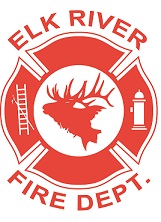 Meeting MinutesWednesday, June 1, 202211:00 a.m. –11:35 a.m.Attendance – Tena Williams, Wayne Wilson, Mayor Dave Brown, Christina Bartlett-SecretaryCall to order – Tena Williams called the meeting to order at 11:00 a.m.Pledge of Allegiance – was said.Visitors/Guests – none.Business Items4.	Status update:  Concrete for generator pad and apron area including area for flag pole and bricks.  Concrete is weather dependent, so far it has been too wet but Arron is keeping a close eye on it and will be ready as soon as it dries out.Hose drying systemSecurity system.  Possible placement: back focusing on the propane tank & the generator, each corner in the frontInternetFlag pole & lighting.  Dave said the City can help dig the hole and place the flag pole.Printer & other office suppliesFencing around generatorWire generator inOther: will do Grand opening ceremony on a separate weekend from any other event in Elk River.  5.  Outside spigot: Tena made a motion to install an outside water spigot.  Dave 2nd.  All in favor – aye, all against – none.  Motion Carried.  Wayne will pick up the supplies for the spigot.  Dave said the City can install it.Adjourned at 11:35 a.m.Minutes submitted by Christina Bartlett, City Clerk/Treasurer